Рабочий лист группы № 1(Зал «Рабочий кабинет»)Перед началом работы учащиеся делятся на две группы.1. Состав группы: ___________________________________________________________________________________________________________________________________________________________________________________________________________________________________________________________________Задание № 1. (Рекомендуется выполнить дома, перед посещением музея).Прочитайте текст:Мир звуков так многообразен,Богат, красив, разнообразен,Но всех нас мучает вопрос:Откуда звуки возникают,Что слух наш всюду услаждают?Пора задуматься всерьёз.Причина звука – колебания тел; вокруг колеблющегося тела возникают колебания частичек среды, и эти колебания распространяются в пространстве. Человеческое ухо способно различать колебания от 16 до 20 000 раз в секунду. Вибрирующее тело может быть твёрдым, например, струна, газообразным, например, струя воздуха в духовых музыкальных инструментах, или жидким, например, волны на воде. Чем сильнее размах колебаний тела (амплитуда), тем громче звук. 
За единицу громкости звука принят 1 Бел (в честь Александра Грэхема Белла, изобретателя телефона). На практике громкость измеряют в децибелах. 1 дБ = 0,1 Б.Звук может быть низким и высоким. Чем чаще колеблется тело, тем выше тон. У звука есть ещё одно свойство – тембр. Это индивидуальная окраска звука, благодаря которой мы отличаем звук скрипки от звука фортепиано, даже если он одинаковой громкости и частоты.Дайте определение звука. __________________________________________________________________________________________________________________________________________________________________________________________________________________В чём причина возникновения звука? ____________________________________________________________________________________________________________________________________________Звуки какой частоты воспринимает ухо человека? ____________________________________________________________________________________________________________________________________________Выберите верные утверждения.Чтобы услышать звук, необходимы…а) музыкальный инструмент;б) колеблющееся тело;в) упругая среда;г) воздух и твёрдое тело;д) определённый диапазон частот;е) любая частота.Чем звук отличается от шума? ____________________________________________________________________________________________________________________________________________От чего зависит громкость звука? ____________________________________________________________________________________________________________________________________________От чего зависит высота тона?____________________________________________________________________________________________________________________________________________Задание № 2. Светомузыка (или цветомузыка) – вид художественной деятельности, основанный на синтезе музыки и света. Это сопровождение музыки последовательностью цветов, определяемых однозначным соотношением «звукоряд – цветоряд».Одним из экспонатов музея является цветосветовой аппарат, изготовленный по эскизам А. Н. Скрябина его другом, профессором А. Мозером для сопровождения симфонической поэмы «Прометей» – первого 
цвето-светомузыкального произведения. 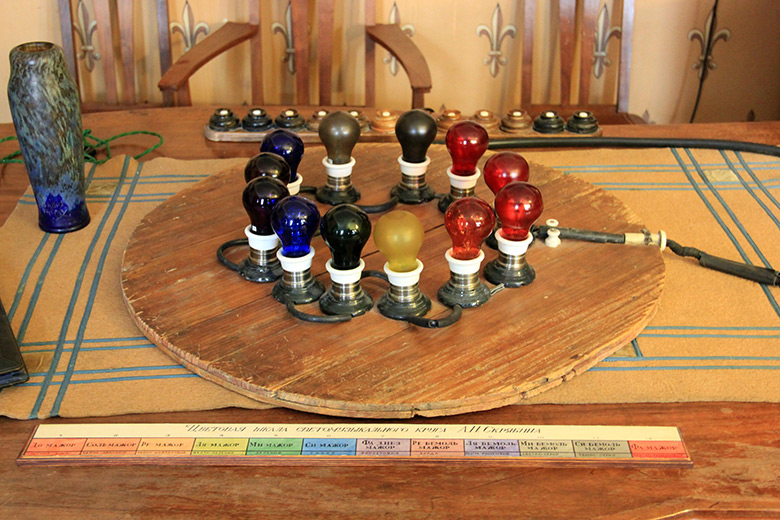 Найдите в экспозиции музея световой аппарат. Ответьте на вопросы: Что представляет собой аппарат? ____________________________________________________________________________________________________________________________________________Сформулируйте определения следующих понятий. В случае затруднений воспользуйтесь дополнительными источниками информации.Квинтовый круг ____________________________________________________________________________________________________________________________________________________________________________________________________Синестезия __________________________________________________________________________________________________________________________________Перечислите известные вам физические явления, которые вы наблюдаете в световом аппарате. __________________________________________________________________________________________________________________________________________________________________________________________________________________Задание № 3. Прочитайте текст и ответьте на вопрос в конце текста.Светомузыкальные устройства бывают двух типов: управляемые вручную (световой орган, пульты управления световыми эффектами) и автоматические, работающие по определённому алгоритму, заложенному конструктивно.В XX веке появились первые светомузыкальные композиции; прежде всего это замысел «световой симфонии» в «Прометее» Александра Николаевича Скрябина. Впервые в мировой музыкальной практике самим композитором введена специальная строка «Luce» («свет»), записанная обычными нотами для инструмента «световой клавир».Ответьте на вопрос: к какому типу светомузыкальных устройств относится светомузыкальный аппарат, представленный в музее? ______________________________________________________________________Задание № 4. Скрябин был убеждён, что каждому звуку, а точнее, тональности соответствует определённый цвет. При этом сам композитор делил цвета на материальные и духовные. Например, до-мажор представлялся ему красным (материальный цвет, цвет ада), а фа-диез мажор – синим (духовный цвет, цвет разума).Запишите в таблицу цвета, которые ассоциировались у композитора с определёнными тональностями. Впишите свои ассоциации с данными цветами:Используя цветовую шкалу светомузыкального круга А. Н. Скрябина определите, какую градацию (от материальных цветов к духовным или наоборот) проходят цвета, если двигаться по кругу по часовой стрелке?__________________________________________________________________________________________________________________________________________________________________________________________________________________Есть ли прямое соответствие между звуками и цветовой палитрой?____________________________________________________________________________________________________________________________________________Задание № 5. Явление цветового видения музыки обнаруживали у себя некоторые выдающиеся музыкальные деятели. Гениальному русскому композитору Н. А. Римскому-Корсакову, известным советским музыкантам 
Б. В. Асафьеву, С. С. Скребкову, А. А. Кенелю и другим все тональности мажора и минора представлялись окрашенными в определённые цвета. Австрийский композитор XX века А. Шёнберг сопоставлял краски с музыкальными тембрами инструментов симфонического оркестра. М. К. Чюрлёнис стремился расширить границы синтеза искусств: музыки, живописи, поэзии. Каждый из этих выдающихся мастеров видел свои цвета в звуках музыки. Посмотрите фрагмент «Поэмы огня» («Прометей») А. Н. Скрябина с использованием «цветовой партитуры» (techcard 1). Опишите свои ассоциации от просмотренного видеофрагмента. Одинаково ли цветовое восприятие различных тембров, динамики и темпа?________________________________________________________________________________________________________________________________________________________________________________________________________________________________________________________________________________________Задание № 6. Прочитайте цитату А.Н. Скрябина:«У меня в "Прометее" будет свет. Я хочу, чтобы были симфонии огней. Вся зала будет в переменных светах. Вот тут они разгораются, это огненные языки, видите, как тут и в музыке огни. Ведь каждому звуку соответствует цвет. Вернее, не звуку, а тональности».Александр СкрябинВыскажите своё мнение, каким образом идея А. Н. Скрябина повлияла на развитие современных светомузыкальных технологий.________________________________________________________________________________________________________________________________________________________________________________________________________________________________________________________________________________________ТональностьЦветовое соответствие 
А. Н. СкрябинаВаши ассоциацииC (до)G (соль)D (ре)A (ля)E (ми)H (си)Fis = Ges (фа-диез = соль-бемоль)Des (ре-бемоль)As (ля-бемоль)Es (ми-бемоль)B (си-бемоль)F (фа)